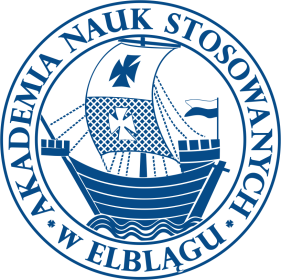 Imię i nazwisko dyplomanta: Jan KowalskiNr albumu: 12345Rodzaj studiów: stacjonarneKierunek studiów: informatykaSpecjalność: projektowanie baz danych i oprogramowanie użytkowepraca wspólna z:Adam Nowak, nr albumu: 12368PRACA DYPLOMOWA
INŻYNIERSKATemat pracy: Podatność wybranych współczesnych systemów operacyjnych 
                      na szyty na miarę atak  wymuszający okupZakres pracy:Elbląg, rokPromotor pracyDyrektor Instytutu(Tytuł/stopień, imię i nazwisko promotora)....................................................                podpis promotora pracy......................................................              podpis Dyrektora Instytutu